๑๑.  ธมฺมิกอุปาสก  วตฺถุ  ๑๒๐  “อิธ    โมทติ    เปจฺจ    โมทตีติ    อิมํ    ธมฺมเทสนํ                                         สตฺถา    เชตวเน    วิหรนฺโต    ธมฺมิกอุปาสกํ    อารพฺภ    กเถสิ  ฯสาวตฺถิยํ    กิร    ปญฺจสตา    ธมฺมิกอุปาสกา  นาม    อเหสุํ  ฯ                        เตสุ    เอเกกสฺส    ปญฺจ    ปญฺจ  อุปาสกสตานิ    ปริวาโร  ฯ    โย    เตสํ                 เชฏฺฐโก,    ตสฺส    สตฺต    ปุตฺตา    สตฺต    ธีตโร  ฯ    เตสุ    เอเกกสฺส                   เอเกกา    สลากยาคุ    สลากภตฺตํ    ปกฺขิกภตฺตํ    สงฺฆภตฺตํ    อุโปสถิกภตฺตํ    อาคนฺตุกภตฺตํ    วสฺสาวาสิกํ    อโหสิ  ฯ    เตปิ    สพฺเพว    อนุชาตปุตฺตา               นาม    อเหสุํ  ฯ    อิติ    จุทฺทสนฺนํ    ปุตฺตานํ    ภริยาย    อุปาสกสฺสาติ                  โสฬส    สลากยาคุอาทีนิ    ปวตฺตนฺติ  ฯ    อิติ    โส    สปุตฺตทาโร    สีลวา              กลฺยาณธมฺโม    ทานสํวิภาครโต    อโหสิ  ฯ    อถสฺส    อปรภาเค                       โรโค    อุปฺปชฺชิ  ฯ    อายุสงฺขาโร    ปริหายิ  ฯ    โส    ธมฺมํ    โสตุกาโม                  “อฏฺฐ      วา       เม       โสฬส       วา       ภิกฺขู       เปเสถาติ       สตฺถุ        สนฺติกํ 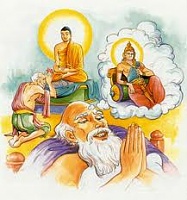 ๑๑.  ธมฺมิกอุปาสก  วตฺถุ  ๑๒๑ปหิณิ  ฯ    สตฺถา    ภิกฺขู    เปเสสิ  ฯ    เต    คนฺตฺวา    ตสฺส    มญฺจํ    ปริวาเรตฺวา    ปญฺญตฺเตสุ    อาสเนสุ    นิสินฺนา,    “ภนฺเต    อยฺยานํ    เม    ทสฺสนํ                     ทุลฺลภํ    ภวิสฺสติ,    ทุพฺพโลมฺหิ,    เอกํ    เม    สุตฺตํ    สชฺฌายถาติ                        วุตฺตา,    “กตรํ    สุตฺตํ    โสตุกาโม    อุปาสกาติ,    “สพฺพพุทฺธานํ                         อวิชหิตํ    สติปฏฺฐานสุตฺตนฺติ    วุตฺเต,    “เอกายโน    อยํ    ภิกฺขเว                          มคฺโค    สตฺตานํ    วิสุทฺธิยาติ    สุตฺตนฺตํ    ปฏฺฐเปสุํ  ฯ    ตสฺมึ    ขเณ                           ฉหิ  เทวโลเกหิ    สพฺพาลงฺการปฏิมณฺฑิตา    สหสฺสสินฺธวยุตฺตา                               ทิยฑฺฒโยชนสติกา    ฉ  รถา    อาคมึสุ  ฯ    เตสุ    ฐิตา    เทวตา                         “อมฺหากํ    เทวโลกํ    เนสฺสาม,    อมฺหากํ    เทวโลกํ    เนสฺสาม,                          อมฺโภ    มตฺติกภาชนํ    ภินฺทิตฺวา    สุวณฺณภาชนํ    คณฺหนฺโต  วิย                       อมฺหากํ    เทวโลเก    อภิรมิตุํ    อิธ    นิพฺพตฺตตูติ    วทึสุ  ฯ    อุปาสโก                         ธมฺมสฺสวนนฺตรายํ    อนิจฺฉนฺโต    “อาคเมถ    อาคเมถาติ    อาห  ฯ                       ภิกฺขู    “อมฺเห    วทตีติ    สญฺญาย    ตุณฺหี    อเหสุํ  ฯ    อถสฺส    ปุตฺตธีตโร    “อมฺหากํ    ปิตา    ปุพฺเพ    ธมฺมสฺสวเนน    อติตฺโต    อโหสิ,    อิทานิ                     ปน    ภิกฺขู    ปกฺโกสาเปตฺวา    สชฺฌายํ    กาเรตฺวา    สยเมว    วาเรติ,                        มรณสฺส    อภายนกสตฺโต  นาม    นตฺถีติ    วิรวึสุ  ฯ    ภิกฺขู    “อิทานิ                    อโนกาโสติ    อุฏฺฐายาสนา    ปกฺกมึสุ  ฯ    อุปาสโก    โถกํ    วีตินาเมตฺวา                สตึ    ปฏิลภิตฺวา    ปุตฺเต    ปุจฺฉิ    “กสฺมา    กนฺทถาติ  ฯ    “ตาต                              ตุมฺเห    ภิกฺขู    ปกฺโกสาเปตฺวา    ธมฺมํ    สุณนฺตา    สยเมว    วารยิตฺถ,                    อถ       มยํ        ‘มรณสฺส      อภายนกสตฺโต      นาม       นตฺถีติ     กนฺทิมฺหาติ  ฯ    ๑๑.  ธมฺมิกอุปาสก  วตฺถุ  ๑๒๒“อยฺยา    ปน    กุหินฺติ  ฯ    “อโนกาโสติ    อุฏฺฐายาสนา    ปกฺกนฺตา                     ตาตาติ  ฯ    “นาหํ    อยฺเยหิ    สทฺธึ    กเถมีติ  ฯ    “อถ    เกน    สทฺธึ                    กเถถาติ  ฯ    “ฉหิ  เทวโลเกหิ    เทวตา    ฉ  รเถ    อลงฺกริตฺวา                             อาทาย    อากาเส    ฐตฺวา    ‘อมฺหากํ    เทวโลเก    อภิรมาหิ,                              อมฺหากํ    เทวโลเก    อภิรมาหีติ    สทฺทํ    กโรนฺติ,    ตาหิ    สทฺธึ                          กเถมีติ  ฯ    “กุหึ    ตาต    รถา,    น  มยํ    ปสฺสามาติ  ฯ    “อตฺถิ                        ปน    มยฺหํ    คนฺถิตานิ    ปุปฺผานีติ  ฯ    “อตฺถิ    ตาตาติ  ฯ    “กตโร                      เทวโลโก    รมณีโยติ  ฯ    “สพฺพโพธิสตฺตานํ    พุทฺธมาตาปิตูนญฺจ                วสนฏฺฐานํ    ตุสิตภวนํ    รมณียํ    ตาตาติ  ฯ    “เตนหิ    ‘ตุสิตภวนโต    อาคตรเถ    ปุปฺผทามํ    ลคฺคตูติ    ปุปฺผทามํ    ขิปถาติ  ฯ    เต    ขิปึสุ  ฯ                    ตํ    รถธุเร    ลคฺคิตฺวา    อากาเส    โอลมฺพิ  ฯ    มหาชโน    ตเทว    ปสฺสติ,       รถํ    น  ปสฺสติ  ฯ    อุปาสโก    “ปสฺสเถตํ    ปุปฺผทามนฺติ    วตฺวา,                         “อาม    ปสฺสามาติ    วุตฺเต,    “เอตํ    ตุสิตภวนโต    อาคตรเถ    โอลมฺพติ,               อหํ    ตุสิตภวนํ    คจฺฉามิ,    ตุมฺเห    มา  จินฺตยิตฺถ,    มม    สนฺติเก                        นิพฺพตฺติตุกามา    หุตฺวา    มยา    กตนิยาเมเนว    ปุญฺญานิ    กโรถาติ                    วตฺวา    กาลํ    กตฺวา    ตุสิตภวนโต    อาคตรเถ    ปติฏฺฐาสิ  ฯ    ตาวเทวสฺส                    ติคาวุตปฺปมาโณ    สฏฺฐิสกฏภาราลงฺการปฏิมณฺฑิโต    อตฺตภาโว                          นิพฺพตฺติ,    อจฺฉราสหสฺสํ    ปริวาเรสิ,    ปญฺจวีสติโยชนิกํ    รตนวิมานํ                     ปาตุรโหสิ  ฯ    เตปิ    ภิกฺขู    วิหารํ    อนุปฺปตฺเต    สตฺถา    ปุจฺฉิ    “สุตา                 ภิกฺขเว    อุปาสเกน    ธมฺมเทสนาติ  ฯ    “อาม    ภนฺเต,    อนฺตราเยว                       ปน    ‘อาคเมถาติ    วาเรสิ,    อถสฺส    ปุตฺตธีตโร    กนฺทึสุ,    มยํ    ๑๑.  ธมฺมิกอุปาสก  วตฺถุ  ๑๒๓‘อิทานิ    อโนกาโสติ    อุฏฺฐายาสนา    นิกฺขนฺตาติ  ฯ    “น  โส    ภิกฺขเว                    ตุมฺเหหิ    สทฺธึ    กเถสิ;    ฉหิ    ปน  เทวโลเกหิ    เทวตา    ฉ  รเถ                       อลงฺกริตฺวา    อาหริตฺวา    ตํ    อุปาสกํ    ปกฺโกสึสุ,    โส    ธมฺมเทสนาย                  อนฺตรายํ    อนิจฺฉนฺโต    ตาหิ    สทฺธึ    กเถสีติ  ฯ    “เอวํ    ภนฺเตติ  ฯ    “เอวํ    ภิกฺขเวติ  ฯ    “อิทานิ    กุหึ    นิพฺพตฺโตติ  ฯ    “ตุสิตภวเน    ภิกฺขเวติ  ฯ    “ภนฺเต    อิธ    ญาติมชฺเฌ    โมทนาโน    จริตฺวา    ปุน    โมทนฏฺฐาเนเยว                            นิพฺพตฺโตติ  ฯ    “อาม    ภิกฺขเว,    อปฺปมตฺตา    หิ    คหฏฺฐา  วา    ปพฺพชิตา  วา    สพฺพตฺถ    โมทนฺติเยวาติ    วตฺวา    อิมํ    คาถมาห 			“อิธ    โมทติ    เปจฺจ    โมทติกตปุญฺโญ    อุภยตฺถ    โมทติ,โส    โมทติ    โส    ปโมทติทิสฺวา    กมฺมวิสุทฺธิมตฺตโนติ  ฯตตฺถ    กตปุญฺโญติ:    นานปฺปการสฺส    กุสลสฺส    การโก                           ปุคฺคโล    “อกตํ  วต    เม    ปาปํ,    กตํ  วต  เม    กลฺยาณนฺติ    อิธ                         กมฺมโมทเนน    โมทติ,    เปจฺจ    วิปากโมทเนน    โมทติ,    เอวํ    อุภยตฺถ    โมทติ  นาม  ฯ    กมฺมวิสุทฺธินฺติ:    ธมฺมิกอุปาสโกปิ    อตฺตโน    กมฺมวิสุทฺธึ    ปุญฺญกมฺมสมฺปตฺตึ    ทิสฺวา    กาลกิริยโต    ปุพฺเพ    อิธ    โลเกปิ    โมทติ,    กาลํ    กตฺวา    อิทานิ    ปรโลเกปิ    ปโมทติ    อติโมทติเยวาติ  ฯคาถาปริโยสาเน    พหู    โสตาปนฺนาทโย    อเหสุํ,    มหาชนสฺส    สาตฺถิกา    เทสนา    ชาตาติ  ฯธมฺมิกอุปาสก  วตฺถุ  ฯ***********